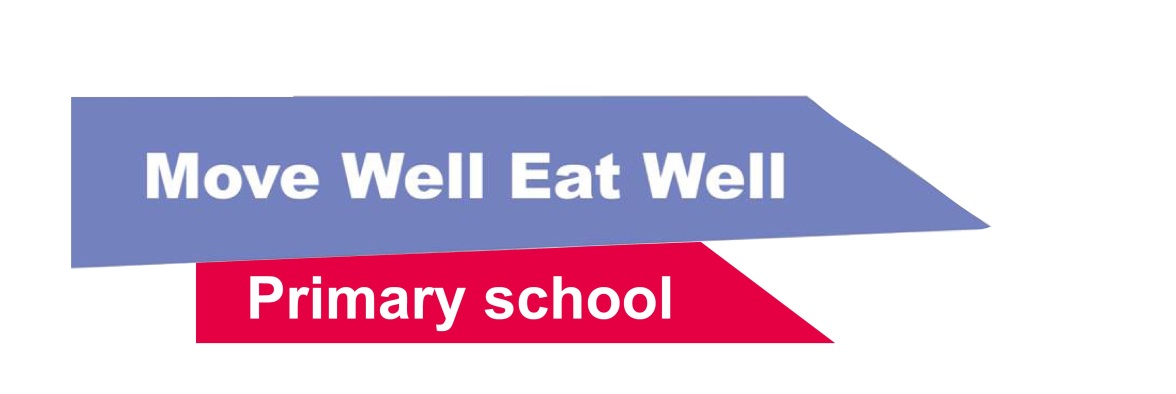 Calendar 2024Making the links between events and healthwww.movewelleatwell.tas.gov.auWebsite:	movewelleatwell.tas.gov.au   Email:		movewelleatwell@health.tas.gov.au Facebook: 	movewelleatwellprimaryschoolMonthDaysEventHow to link this event to Move Well Eat Well?Resources at:Further informationFebruary 8Students commence Start the school year with healthy messages. Print, display and share information with families and teaching staff or share recipes with canteen staff.‘Water only’ zone signs*  &Classroom fruit and veg breaksSchool Food Matters Recipe Ideas March3Clean Up Australia DayPlan a walk in your school community to clean up rubbish and finish with a wrapper free lunch. Share wrapper free lunch ideas for families prior to the day.Packing a wrapper-free lunch newsletter insert  &Waste-Free Lunch ToolkitClean Up Australia Day Website March18 to 24Harmony WeekTry recipes from around the world in class or the canteen. Choose recipes with more ‘everyday’ foods.International recipes Harmony Week WebsiteMarch22National Ride2School DayParticipate in National Ride2School Day with a plan to gather some ideas on making regular riding or walking to and from school easier for students.Stride and Ride ideasBicycle Network Ride2School Day March23Earth Hour Encourage staff and families to have a power-free and non-screen night. Send home some information to give families some ideas. Swap Screens for Active Play newsletter insertEarth Hour Website March29Easter celebrationsThink about some ideas to limit chocolate eggs at your school during Easter. Get children involved in some Easter craft or have an egg and spoon race.Easter ideasThe Best Ideas for Kids Website Easter CraftsApril8 to 18Nature Play WeekEncourage families to explore and play outside with some links in your schools’ newsletter or some resources in the foyerNature Play resourcesKids In Nature WebsiteMay1 to 7Screen Free WeekEncourage students and families to digitally disconnect and find alternative entertainment opportunities to explore, play and discover.Screen time for families newsletter insertScreen Free Week WebsiteMay12Mother’s DayHold a Mother’s Day ‘make and take’ craft area for students to create their own gifts in the classroom or communal area.Mother’s Day Activity IdeasThe Best Ideas for Kids Website Mother’s Day Craft IdeasMay23Australia’s Biggest Morning TeaThink about ‘everyday’ food options for morning tea and assist families with ideas if food is being brought from home.Morning Tea ideasAustralia’s Biggest Morning Tea WebsiteMay10National Walk Safely to School Day Make National Walk Safely to School Day your term 2 Stride and Ride event. Annual walking and riding eventsWalk Safely To School Day Website  May27 to 3National Reconciliation WeekLook at ways your school can foster knowledge and pride in Aboriginal and Torres Strait Islander histories and cultures and contribute to reconciliation.Cultural respect resourceNational Reconciliation Week WebsiteJune1 to 30Jump Rope for HeartGet involved this winter to keep students active – or any time of year! Look at other suggested activity programs that can happen at any time of the year.Other programs or resourcesHeart Foundation WebsiteCalendar 2022Making the links between events and healthwww.movewelleatwell.tas.gov.au MonthDaysEventHow to link this event to Move Well Eat Well?Resources at:Further informationJuly1 to 7NAIDOC WeekHost an event your school to celebrate the culture and achievements of Aboriginal and Torres Strait Islander peoples.Tasmanian bush food recipesNAIDOC Week WebsiteJuly1 to 31Plastic Free JulyGet your school working towards sustainability and hold a wrapper-free month. Use your newsletter to promote package or wrapper-free lunches.Lunchbox and Snack Ideas Flyers*  &  Waste-Free Lunch ToolkitPlastic Free July WebsiteAugust5 to 11Keep Australia Beautiful WeekOrganise a community walk to collect litter. Promote the benefits of walking and riding to families through newsletter inserts.Walking and riding newsletter insertKeep Australia Beautiful Week WebsiteAugust5 to 11Dental Health WeekEating everyday foods, drinking water, and limiting sugar can help look after our teeth. How are you helping children at your school to love their teeth this week?Tap into water resourcesOral health resourcesDental Health Week WebsiteAugust17 to 23Book WeekThis year’s theme is Read, Grow, Inspire. Showcase some books about healthy eating or active play.Health on the ShelfChildren's Book Council of Australia WebsiteSeptember1 to 30Footy Colours DayHold a footy colours day this month with some active games at recess or lunch.Group challengesFooty Colours Day Website September1Father’s DayHost an ‘everyday’ foods Father’s Day Breakfast for dads or some craft activities for children to make their own gifts.Father’s Day breakfastFather’s Day activity ideasThe Best Ideas for Kids Website Father’s Day Craft IdeasSeptember4National Health and Physical Education DayGet your school involved in this day by providing plenty of fun, movement-based activities.Movement activities Classroom energisersNational Health and Physical Education Day website October5 to 13 TBC Mental Health WeekLook at ways your school can increase awareness and education about mental health and wellbeing for students and staff.Staff and student mental health and wellbeing resourcesMental Health Council of Tasmania WebsiteOctober21 to 27 National Water WeekLook at ways to raise awareness in your school community about current and future water issues and learn about the importance of water for healthDiscussing water with your classNational Water Week websiteOctober31Halloween Consider ‘everyday’ food recipes for class or canteen cooking. Halloween recipesThe Best Ideas for Kids Website Halloween CraftNovember7Outdoor Classroom DayTake the learning outside the classroom and share ideas with families about being active.Games that integrate literacy and numeracyOutdoor Play and LearningOutdoor Classroom Day Website November11 to 17National Recycling Week  Try putting a system in place at your school around recycling, reusing, worm farming or composting.  Create a Sustainable School CanteenNational Recycling Week Website December3International Day of People with DisabilityGet students to work in small groups to modify a favourite sport or activity so it is accessible for people with disability.Accessibility and inclusivity in physical activityInternational Day of People with Disability WebsiteDecember19Students finish/End of year celebrationsCelebrate with a festive season event or a school disco with plenty of ‘everyday’ food options.Festive Christmas foodDisco catering ideasSchool Food Matters Website Recipe Ideas